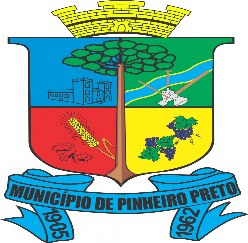 PREFEITURA MUNICIPAL DE PINHEIRO PRETO/SCCONCURSO PÚBLICO Nº 01/2018 EDITAL Nº 07/2019 – CLASSIFICAÇÃO FINAL – EXCETO CARGOS COM 2° ETAPAO Sr. Pedro Rabuske, Prefeito Municipal de Pinheiro Preto/SC, em conformidade com o Edital de Abertura Nº 01/2018 e suas alterações, torna público o presente Edital para divulgar o que segue:Classificação Final para Homologação do Resultado do Concurso Público nº 01/2018 referente aos cargos de Analista de Licitações e atos Administrativos, Agente Administrativo, Farmacêutico, Médico Veterinário, Técnico em Recursos Humanos, Assistente de Coordenação e Planejamento, Atendente de Creche I, Atendente de Creche II, Auxiliar Administrativo (CRAS), Auxiliar de Odontólogo e Servente. Ficam homologadas as classificações dos candidatos aprovados, conforme listas de classificação geral e de Negros ou Pardos, em ordem de classificação, disponibilizadas na íntegra no site da Fundatec – www.fundatec.org.br.
 Não houve candidatos aprovados para as vagas de Pessoas com Deficiência. Não houve candidatos aprovados para os cargos de Atendente de Creche II e Auxiliar de Odontólogo.Pinheiro Preto, 15 de março de 2019.Pedro Rabuske Prefeito Municipal